附件4第十二章 巴比妥类药物分析检验学习情境（单元/模块）教学设计 设计首页                                                                  第14单元/模块巴比妥类药物分析学习情境（单元/模块）教学设计设计活页 （不够可以增加页）                                        第14 单元/模块  第   1 页所属课程药物检验技术Ⅱ（药物分析）药物检验技术Ⅱ（药物分析）药物检验技术Ⅱ（药物分析）药物检验技术Ⅱ（药物分析）学分0.1学时2单元或模块编号014名称第十二章 巴比妥类药物分析检验第十二章 巴比妥类药物分析检验第十二章 巴比妥类药物分析检验第十二章 巴比妥类药物分析检验第十二章 巴比妥类药物分析检验上课周次/时间第15周第15周第15周第15周第15周第15周第15周第15周上课班级/小组20药学1-4班20药学1-4班20药学1-4班20药学1-4班20药学1-4班20药学1-4班20药学1-4班20药学1-4班上课地点博雅楼A栋博雅楼A栋博雅楼A栋博雅楼A栋博雅楼A栋博雅楼A栋博雅楼A栋博雅楼A栋教学目标要求与内容要点1.对应本学习情境（单元/模块）的预期学习成果（SOC）描述：2.本学习情境（单元/模块）的相应知识、技能、素养的要点描述：（1）能够描述对巴比妥类的结构特点；（2）能够描述对巴比妥类的鉴别方法；（3）能够描述对巴比妥类的杂质检查方法；（4）能够描述对巴比妥类的含量测定方法。3.本学习情境（单元/模块）融入思政元素要点描述。（1）能够正确理解药物检验中结构分析-性质-分析方法之间的逻辑关系；（2）专注听课，独立完成测试，以严谨、认真的态度对待学习；（3）具备“知标准、懂标准”依法检验的基本素养；（4）认真完成课后作业，达到温故而知新的学习目的。1.对应本学习情境（单元/模块）的预期学习成果（SOC）描述：2.本学习情境（单元/模块）的相应知识、技能、素养的要点描述：（1）能够描述对巴比妥类的结构特点；（2）能够描述对巴比妥类的鉴别方法；（3）能够描述对巴比妥类的杂质检查方法；（4）能够描述对巴比妥类的含量测定方法。3.本学习情境（单元/模块）融入思政元素要点描述。（1）能够正确理解药物检验中结构分析-性质-分析方法之间的逻辑关系；（2）专注听课，独立完成测试，以严谨、认真的态度对待学习；（3）具备“知标准、懂标准”依法检验的基本素养；（4）认真完成课后作业，达到温故而知新的学习目的。1.对应本学习情境（单元/模块）的预期学习成果（SOC）描述：2.本学习情境（单元/模块）的相应知识、技能、素养的要点描述：（1）能够描述对巴比妥类的结构特点；（2）能够描述对巴比妥类的鉴别方法；（3）能够描述对巴比妥类的杂质检查方法；（4）能够描述对巴比妥类的含量测定方法。3.本学习情境（单元/模块）融入思政元素要点描述。（1）能够正确理解药物检验中结构分析-性质-分析方法之间的逻辑关系；（2）专注听课，独立完成测试，以严谨、认真的态度对待学习；（3）具备“知标准、懂标准”依法检验的基本素养；（4）认真完成课后作业，达到温故而知新的学习目的。1.对应本学习情境（单元/模块）的预期学习成果（SOC）描述：2.本学习情境（单元/模块）的相应知识、技能、素养的要点描述：（1）能够描述对巴比妥类的结构特点；（2）能够描述对巴比妥类的鉴别方法；（3）能够描述对巴比妥类的杂质检查方法；（4）能够描述对巴比妥类的含量测定方法。3.本学习情境（单元/模块）融入思政元素要点描述。（1）能够正确理解药物检验中结构分析-性质-分析方法之间的逻辑关系；（2）专注听课，独立完成测试，以严谨、认真的态度对待学习；（3）具备“知标准、懂标准”依法检验的基本素养；（4）认真完成课后作业，达到温故而知新的学习目的。1.对应本学习情境（单元/模块）的预期学习成果（SOC）描述：2.本学习情境（单元/模块）的相应知识、技能、素养的要点描述：（1）能够描述对巴比妥类的结构特点；（2）能够描述对巴比妥类的鉴别方法；（3）能够描述对巴比妥类的杂质检查方法；（4）能够描述对巴比妥类的含量测定方法。3.本学习情境（单元/模块）融入思政元素要点描述。（1）能够正确理解药物检验中结构分析-性质-分析方法之间的逻辑关系；（2）专注听课，独立完成测试，以严谨、认真的态度对待学习；（3）具备“知标准、懂标准”依法检验的基本素养；（4）认真完成课后作业，达到温故而知新的学习目的。1.对应本学习情境（单元/模块）的预期学习成果（SOC）描述：2.本学习情境（单元/模块）的相应知识、技能、素养的要点描述：（1）能够描述对巴比妥类的结构特点；（2）能够描述对巴比妥类的鉴别方法；（3）能够描述对巴比妥类的杂质检查方法；（4）能够描述对巴比妥类的含量测定方法。3.本学习情境（单元/模块）融入思政元素要点描述。（1）能够正确理解药物检验中结构分析-性质-分析方法之间的逻辑关系；（2）专注听课，独立完成测试，以严谨、认真的态度对待学习；（3）具备“知标准、懂标准”依法检验的基本素养；（4）认真完成课后作业，达到温故而知新的学习目的。1.对应本学习情境（单元/模块）的预期学习成果（SOC）描述：2.本学习情境（单元/模块）的相应知识、技能、素养的要点描述：（1）能够描述对巴比妥类的结构特点；（2）能够描述对巴比妥类的鉴别方法；（3）能够描述对巴比妥类的杂质检查方法；（4）能够描述对巴比妥类的含量测定方法。3.本学习情境（单元/模块）融入思政元素要点描述。（1）能够正确理解药物检验中结构分析-性质-分析方法之间的逻辑关系；（2）专注听课，独立完成测试，以严谨、认真的态度对待学习；（3）具备“知标准、懂标准”依法检验的基本素养；（4）认真完成课后作业，达到温故而知新的学习目的。1.对应本学习情境（单元/模块）的预期学习成果（SOC）描述：2.本学习情境（单元/模块）的相应知识、技能、素养的要点描述：（1）能够描述对巴比妥类的结构特点；（2）能够描述对巴比妥类的鉴别方法；（3）能够描述对巴比妥类的杂质检查方法；（4）能够描述对巴比妥类的含量测定方法。3.本学习情境（单元/模块）融入思政元素要点描述。（1）能够正确理解药物检验中结构分析-性质-分析方法之间的逻辑关系；（2）专注听课，独立完成测试，以严谨、认真的态度对待学习；（3）具备“知标准、懂标准”依法检验的基本素养；（4）认真完成课后作业，达到温故而知新的学习目的。重点难点问题与解决措施重点芳对巴比妥类的结构-性质的分析，对巴比妥类的鉴别、杂质检查、含量测定方法难点：对巴比妥类原料药和制剂的含量测定解决方案通过实例分析讲解分析，在教学过程中以雨课堂学习平台随堂练习，让学生边学边练，在课后在得实学习平台发布练习题让学生巩固学习加深理解。重点芳对巴比妥类的结构-性质的分析，对巴比妥类的鉴别、杂质检查、含量测定方法难点：对巴比妥类原料药和制剂的含量测定解决方案通过实例分析讲解分析，在教学过程中以雨课堂学习平台随堂练习，让学生边学边练，在课后在得实学习平台发布练习题让学生巩固学习加深理解。重点芳对巴比妥类的结构-性质的分析，对巴比妥类的鉴别、杂质检查、含量测定方法难点：对巴比妥类原料药和制剂的含量测定解决方案通过实例分析讲解分析，在教学过程中以雨课堂学习平台随堂练习，让学生边学边练，在课后在得实学习平台发布练习题让学生巩固学习加深理解。重点芳对巴比妥类的结构-性质的分析，对巴比妥类的鉴别、杂质检查、含量测定方法难点：对巴比妥类原料药和制剂的含量测定解决方案通过实例分析讲解分析，在教学过程中以雨课堂学习平台随堂练习，让学生边学边练，在课后在得实学习平台发布练习题让学生巩固学习加深理解。重点芳对巴比妥类的结构-性质的分析，对巴比妥类的鉴别、杂质检查、含量测定方法难点：对巴比妥类原料药和制剂的含量测定解决方案通过实例分析讲解分析，在教学过程中以雨课堂学习平台随堂练习，让学生边学边练，在课后在得实学习平台发布练习题让学生巩固学习加深理解。重点芳对巴比妥类的结构-性质的分析，对巴比妥类的鉴别、杂质检查、含量测定方法难点：对巴比妥类原料药和制剂的含量测定解决方案通过实例分析讲解分析，在教学过程中以雨课堂学习平台随堂练习，让学生边学边练，在课后在得实学习平台发布练习题让学生巩固学习加深理解。重点芳对巴比妥类的结构-性质的分析，对巴比妥类的鉴别、杂质检查、含量测定方法难点：对巴比妥类原料药和制剂的含量测定解决方案通过实例分析讲解分析，在教学过程中以雨课堂学习平台随堂练习，让学生边学边练，在课后在得实学习平台发布练习题让学生巩固学习加深理解。重点芳对巴比妥类的结构-性质的分析，对巴比妥类的鉴别、杂质检查、含量测定方法难点：对巴比妥类原料药和制剂的含量测定解决方案通过实例分析讲解分析，在教学过程中以雨课堂学习平台随堂练习，让学生边学边练，在课后在得实学习平台发布练习题让学生巩固学习加深理解。教学情境与条件要求线下多媒体教学课件；辅以线上腾讯会议直播；雨课堂在线测试得实学习平台课后练习和测试线下多媒体教学课件；辅以线上腾讯会议直播；雨课堂在线测试得实学习平台课后练习和测试线下多媒体教学课件；辅以线上腾讯会议直播；雨课堂在线测试得实学习平台课后练习和测试线下多媒体教学课件；辅以线上腾讯会议直播；雨课堂在线测试得实学习平台课后练习和测试线下多媒体教学课件；辅以线上腾讯会议直播；雨课堂在线测试得实学习平台课后练习和测试线下多媒体教学课件；辅以线上腾讯会议直播；雨课堂在线测试得实学习平台课后练习和测试线下多媒体教学课件；辅以线上腾讯会议直播；雨课堂在线测试得实学习平台课后练习和测试线下多媒体教学课件；辅以线上腾讯会议直播；雨课堂在线测试得实学习平台课后练习和测试参考资料与数字化资源1.精品课程配套教学《药物检验技术》，李荣主编，上海浦江教育出版社2.《中华人民共和国药典》国家药典委员会主编，2020年，中国医药科技出版社3.国家食品药品监督管理局 http://www.sfda.gov.cn/WS01/CL0001/    4.中国大学MOOC(慕课)_国家精品课程在线学习平台1.精品课程配套教学《药物检验技术》，李荣主编，上海浦江教育出版社2.《中华人民共和国药典》国家药典委员会主编，2020年，中国医药科技出版社3.国家食品药品监督管理局 http://www.sfda.gov.cn/WS01/CL0001/    4.中国大学MOOC(慕课)_国家精品课程在线学习平台1.精品课程配套教学《药物检验技术》，李荣主编，上海浦江教育出版社2.《中华人民共和国药典》国家药典委员会主编，2020年，中国医药科技出版社3.国家食品药品监督管理局 http://www.sfda.gov.cn/WS01/CL0001/    4.中国大学MOOC(慕课)_国家精品课程在线学习平台1.精品课程配套教学《药物检验技术》，李荣主编，上海浦江教育出版社2.《中华人民共和国药典》国家药典委员会主编，2020年，中国医药科技出版社3.国家食品药品监督管理局 http://www.sfda.gov.cn/WS01/CL0001/    4.中国大学MOOC(慕课)_国家精品课程在线学习平台1.精品课程配套教学《药物检验技术》，李荣主编，上海浦江教育出版社2.《中华人民共和国药典》国家药典委员会主编，2020年，中国医药科技出版社3.国家食品药品监督管理局 http://www.sfda.gov.cn/WS01/CL0001/    4.中国大学MOOC(慕课)_国家精品课程在线学习平台1.精品课程配套教学《药物检验技术》，李荣主编，上海浦江教育出版社2.《中华人民共和国药典》国家药典委员会主编，2020年，中国医药科技出版社3.国家食品药品监督管理局 http://www.sfda.gov.cn/WS01/CL0001/    4.中国大学MOOC(慕课)_国家精品课程在线学习平台1.精品课程配套教学《药物检验技术》，李荣主编，上海浦江教育出版社2.《中华人民共和国药典》国家药典委员会主编，2020年，中国医药科技出版社3.国家食品药品监督管理局 http://www.sfda.gov.cn/WS01/CL0001/    4.中国大学MOOC(慕课)_国家精品课程在线学习平台1.精品课程配套教学《药物检验技术》，李荣主编，上海浦江教育出版社2.《中华人民共和国药典》国家药典委员会主编，2020年，中国医药科技出版社3.国家食品药品监督管理局 http://www.sfda.gov.cn/WS01/CL0001/    4.中国大学MOOC(慕课)_国家精品课程在线学习平台步骤教学内容教学内容教学内容融入的思政元素融入的思政元素方法手段学生活动学生活动时间分配1组织学生完成雨课堂签到课堂引入：巴比妥类药物在临床上主要用于镇静催眠、长期使用会导致成瘾性，通过例举麻醉药物的滥用导致严重后果。组织学生完成雨课堂签到课堂引入：巴比妥类药物在临床上主要用于镇静催眠、长期使用会导致成瘾性，通过例举麻醉药物的滥用导致严重后果。组织学生完成雨课堂签到课堂引入：巴比妥类药物在临床上主要用于镇静催眠、长期使用会导致成瘾性，通过例举麻醉药物的滥用导致严重后果。告诫学生要敬畏生命，培养学生的法治意识和社会责任感。告诫学生要敬畏生命，培养学生的法治意识和社会责任感。课堂提问讨论讨论10分钟2对巴比妥类的结构和性质结构特点典型官能团的性质对巴比妥类的结构和性质结构特点典型官能团的性质对巴比妥类的结构和性质结构特点典型官能团的性质确理解药物检验中结构分析-性质-分析方法之间的逻辑关系确理解药物检验中结构分析-性质-分析方法之间的逻辑关系讲解、图片，板书、按药典标准讲解听讲听讲18分钟3对巴比妥类的鉴别试验丙二酰脲类药物分析取代基的鉴别试验红外光谱法对巴比妥类的鉴别试验丙二酰脲类药物分析取代基的鉴别试验红外光谱法对巴比妥类的鉴别试验丙二酰脲类药物分析取代基的鉴别试验红外光谱法巴比妥类药物母核特点和取代基不同，所采用的分析方法不一，让学生认识到整体和局部之间的关系的辩证思维。巴比妥类药物母核特点和取代基不同，所采用的分析方法不一，让学生认识到整体和局部之间的关系的辩证思维。讲解、图片，板书等听课听课20分钟4课堂测试：5道客观题，以雨课堂发布，随堂测                                 试，检验学习效果。课堂测试：5道客观题，以雨课堂发布，随堂测                                 试，检验学习效果。课堂测试：5道客观题，以雨课堂发布，随堂测                                 试，检验学习效果。学生认真做题，独立完成，不要交头接耳学生认真做题，独立完成，不要交头接耳雨课堂测试做练习，测试结束后听老师讲解做练习，测试结束后听老师讲解5分钟5对巴比妥类的含量测定1.银量法2.溴量法3.实例讲解对巴比妥类的含量测定1.银量法2.溴量法3.实例讲解对巴比妥类的含量测定1.银量法2.溴量法3.实例讲解滴定分析中应正确使用滴定管，每一细节都规范检验，学生应具备精益求精的工匠精神滴定分析中应正确使用滴定管，每一细节都规范检验，学生应具备精益求精的工匠精神讲解、图片，板书、按药典标准讲解听讲听讲16分钟7课堂测试：5道客观题，以雨课堂发布，随堂测                                 试，检验学习效果。课堂测试：5道客观题，以雨课堂发布，随堂测                                 试，检验学习效果。课堂测试：5道客观题，以雨课堂发布，随堂测                                 试，检验学习效果。学生认真做题，独立完成，不要交头接耳学生认真做题，独立完成，不要交头接耳雨课堂测试做练习，测试结束后听老师讲解做练习，测试结束后听老师讲解5分钟8总结本节课的重难点知识，在得实学习平台上布置作业总结本节课的重难点知识，在得实学习平台上布置作业总结本节课的重难点知识，在得实学习平台上布置作业学生独立完成，达到温故而知新的学习目的学生独立完成，达到温故而知新的学习目的得实学习平台完成作业，查缺补漏知识点完成作业，查缺补漏知识点6分钟教与学诊断与改进措施教与学诊断与改进措施    1.学生预期学习成果（SOC）的达成评价学生应“知标准、懂标准”，严格执行标准，客观检验，无误检验，具备工匠精神检验药品 2.教与学的效果的评价   课堂测试应达到60%以上的正确率。 3.改进措施   通过学生在平台上的表现，对学生易错的知识点进行更详细的解说学生之间知识基础具有差距，对于化学基础特别差的学生给予帮助，给予关心和指导。    1.学生预期学习成果（SOC）的达成评价学生应“知标准、懂标准”，严格执行标准，客观检验，无误检验，具备工匠精神检验药品 2.教与学的效果的评价   课堂测试应达到60%以上的正确率。 3.改进措施   通过学生在平台上的表现，对学生易错的知识点进行更详细的解说学生之间知识基础具有差距，对于化学基础特别差的学生给予帮助，给予关心和指导。    1.学生预期学习成果（SOC）的达成评价学生应“知标准、懂标准”，严格执行标准，客观检验，无误检验，具备工匠精神检验药品 2.教与学的效果的评价   课堂测试应达到60%以上的正确率。 3.改进措施   通过学生在平台上的表现，对学生易错的知识点进行更详细的解说学生之间知识基础具有差距，对于化学基础特别差的学生给予帮助，给予关心和指导。    1.学生预期学习成果（SOC）的达成评价学生应“知标准、懂标准”，严格执行标准，客观检验，无误检验，具备工匠精神检验药品 2.教与学的效果的评价   课堂测试应达到60%以上的正确率。 3.改进措施   通过学生在平台上的表现，对学生易错的知识点进行更详细的解说学生之间知识基础具有差距，对于化学基础特别差的学生给予帮助，给予关心和指导。    1.学生预期学习成果（SOC）的达成评价学生应“知标准、懂标准”，严格执行标准，客观检验，无误检验，具备工匠精神检验药品 2.教与学的效果的评价   课堂测试应达到60%以上的正确率。 3.改进措施   通过学生在平台上的表现，对学生易错的知识点进行更详细的解说学生之间知识基础具有差距，对于化学基础特别差的学生给予帮助，给予关心和指导。    1.学生预期学习成果（SOC）的达成评价学生应“知标准、懂标准”，严格执行标准，客观检验，无误检验，具备工匠精神检验药品 2.教与学的效果的评价   课堂测试应达到60%以上的正确率。 3.改进措施   通过学生在平台上的表现，对学生易错的知识点进行更详细的解说学生之间知识基础具有差距，对于化学基础特别差的学生给予帮助，给予关心和指导。    1.学生预期学习成果（SOC）的达成评价学生应“知标准、懂标准”，严格执行标准，客观检验，无误检验，具备工匠精神检验药品 2.教与学的效果的评价   课堂测试应达到60%以上的正确率。 3.改进措施   通过学生在平台上的表现，对学生易错的知识点进行更详细的解说学生之间知识基础具有差距，对于化学基础特别差的学生给予帮助，给予关心和指导。    1.学生预期学习成果（SOC）的达成评价学生应“知标准、懂标准”，严格执行标准，客观检验，无误检验，具备工匠精神检验药品 2.教与学的效果的评价   课堂测试应达到60%以上的正确率。 3.改进措施   通过学生在平台上的表现，对学生易错的知识点进行更详细的解说学生之间知识基础具有差距，对于化学基础特别差的学生给予帮助，给予关心和指导。署名/日期署名/日期教师签名及日期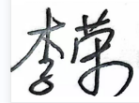 2022年2月282022年2月28检查者签名及日期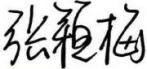 2022年2月282022年2月28